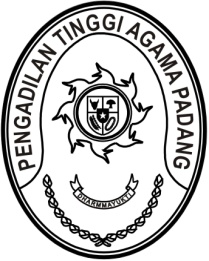 S  U  R  A  T      T  U  G  A  SNomor : W3-A/1676/OT.00/6/2023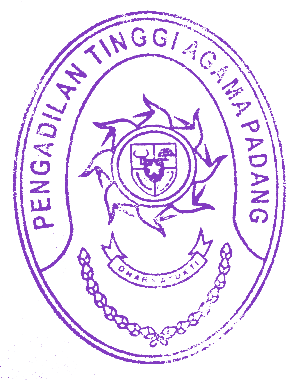 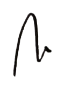 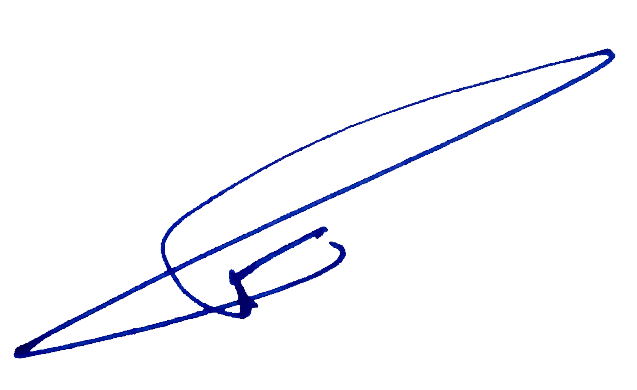 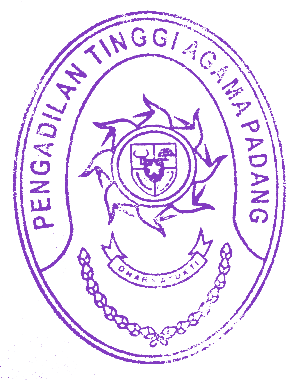 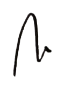 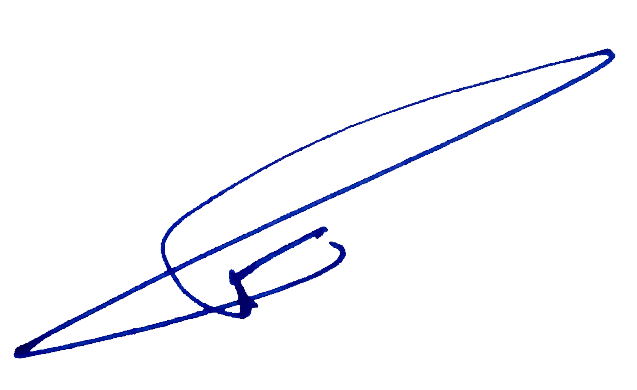 Padang, 20 Juni 2023Ketua,Dr. Drs. H. Pelmizar M.H.I.NIP. 195611121981031009Menimbang:bahwa dalam rangka pengembangan kompetensi aparatur peradilan 
bidang Kepaniteraan, Pengadilan Tinggi Agama Padang akan menyelenggarakan kegiatan Bimbingan Teknis Administrasi Yustisial 
di Lingkungan Pengadilan Tinggi Agama Padang, dipandang perlu menugaskan panitia pelaksana kegiatan tersebut;Dasar:MEMBERI TUGASMEMBERI TUGASMEMBERI TUGASKepada:Untuk:Pertama:Sebagai panitia kegiatan Bimbingan Teknis Administrasi Yustisial di Lingkungan Pengadilan Tinggi Agama Padang pada tanggal 22 Juni 2023 di Hotel Grand Bunda, Jalan Ahmad Karim No.17, Benteng Ps. Atas, Kec. Guguk Panjang, Kota Bukittinggi dengan jadwal penugasan sebagaimana tersebut pada lampiran surat tugas,;Kedua:Segala biaya yang timbul untuk pelaksanaan tugas ini dibebankan pada DIPA Pengadilan Tinggi Agama Padang Tahun Anggaran 2023.TembusanYth. Direktur Jenderal Badan Peradilan Agama Mahkamah Agung RI